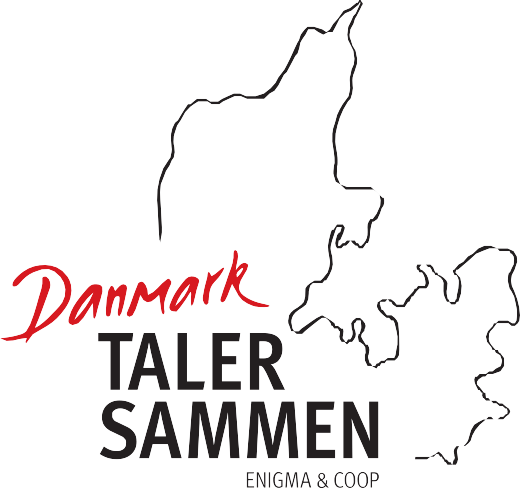 SAMTALEMENUOm bæredygtighed ogfremtidens andelsbevægelse
• Er det vigtigt for dig, at den butik, du handler i, har en politik ift. klima, bæredygtighed og social ansvarlighed?• Tror du, at du som individuel forbruger kan gøre en positiv forskel for klimaet? Hvorfor/hvorfor ikke? • Har du ændret dine forbrugs- eller indkøbsvaner i det sidste år for at leve mere ’bæredygtigt’?• Hvordan ser fremtidens supermarked ud? Er det en fysisk butik, eller handler vi alle sammen online?• Hvad kan den fysiske butik, som onlinehandel ikke kan? Og omvendt?• Appellerer tanken om, at vi alle ejer butikken i fællesskab, til dig? Hvorfor/hvorfor ikke?• Hvad skulle der til, for at du ville engagere dig i Coop, fx som medlem af en butiksbestyrelse?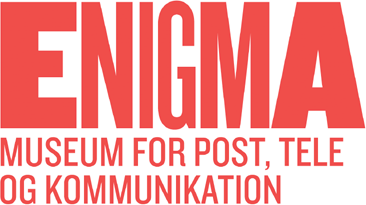 Tag gerne samtalemenuen med videre, og fortsæt snakken med andre.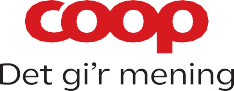 